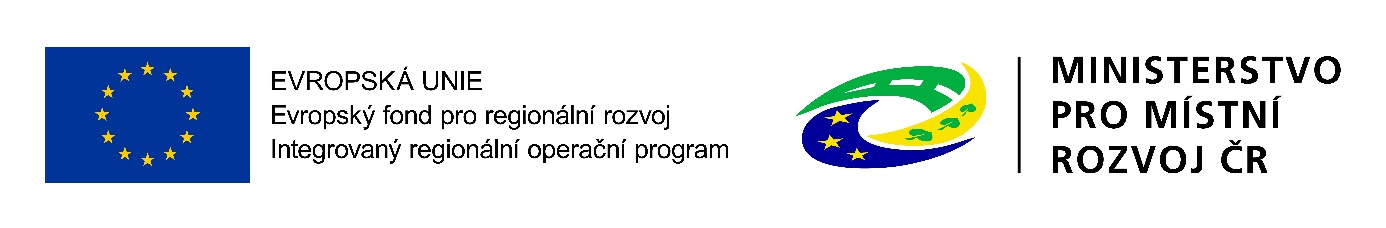 Název projektu: Rekonstrukce chodníků a zvýšení bezpečnosti chodců v obci Háj ve SlezskuStručný popis projektu: Předmětem projektu je rekonstrukce chodníků a vyznačení bezpečnostní značky na silnici v obci Háj ve Slezsku, v částech obce Smolkov a Chabičov. Projekt řeší problematiku bezpečnosti dopravy a povede ke zvýšení bezpečnosti chodců v obci Háj ve Slezsku. V rámci projektu budou provedeny stavební úpravy chodníků a na ulici Vančurova bude nově vyznačena dopravní značka A12b Děti.Cíle projektu:Hlavní cíl projektu: Kvalitní infrastruktura pro pěší a zvýšení bezpečnosti chodcůDílčí cíle, které povedou k dosažení hlavního cíle:-	Rekonstrukce chodníků v části obce Smolkov a Chabičov-	Realizace opatření k ochraně chodců (vodorovná dopravní značka A12b Děti)Výsledky projektu:Díky realizaci projektu budou mít chodníky zcela nový, bezpečný povrch.  Dále bude zvýšena bezpečnost chodců v blízkosti mateřské školy, kde bude nová dopravní značka informovat projíždějící auta, že v blízkosti vozovky se mohou pohybovat děti.Na projekt je poskytována finanční podpora z Evropské unie, z Integrovaného regionálního operačního programu.